ТАРУТИНСЬКА СЕЛИЩНА РАДА                   БОЛГРАДСЬКОГО РАЙОНУ  ОДЕСЬКОЇ ОБЛАСТІР  О  З  П  О  Р  Я  Д  Ж  Е  Н  Н  ЯПро скликання черговогозасідання виконавчого комітетуКеруючись статтями 42,53,59 Закону України «Про місцеве самоврядування в Україні», пунктами 1,2 розділу VІІІ Регламенту виконавчого комітету Тарутинської селищної радиЗОБОВ'ЯЗУЮ:      1.Скликати чергове засідання  виконавчого комітету Тарутинської селищної ради 30 вересня 2021 року о 10-00 годині у залі Тарутинського Будинку культури.       2.Винести для розгляду на засідання  виконавчого комітету Тарутинської селищної ради  питання, згідно з переліком, що додається.        3.Секретарю виконавчого комітету селищної ради довести до відома членів виконавчого комітету, працівників селищної ради інформацію про проведення чергового засідання виконавчого комітету.        4.Контроль за виконанням цього розпорядження залишаю за собою. Секретар селищної ради	                                        Анетта КУРАКОВА17.09.2021№ 211 - ОДРЕКОМЕНДОВАНИЙ ПОРЯДОК ДЕННИЙ ЗАСІДАННЯ ВИКОНАВЧОГО КОМІТЕТУ ТАРУТИНСЬКОЇ СЕЛИЩНОЇ РАДИ30 вересня 2021 року                     смт Тарутине           Початок о 10 год. 00 хв.1. Про стан розкриття та розслідування злочинів у сфері службової діяльності за період 2014-2021 роки.             Доповідач: начальник відділення поліції № 2 Болградського РВП ГУ НП в Одеській області ВІЗНЯК Святослав Іванович.2. Про стан виконання Програми соціально-економічного та культурного розвитку Тарутинської селищної територіальної громади за І півріччя 2021 року.             Доповідач: начальник відділу економіки, інвестицій та сільського господарства селищної ради  КУЛА Олександр Миколайович.3. Про організацію оздоровлення та відпочинку дітей соціально-незахищених категорій селищної територіальної громади.            Доповідач: начальник відділу соціального захисту населення селищної ради СТОЯНОВА Ганна Василівна.4. Про надання матеріальної допомоги учасникам бойових дій до Дня захисника і захисниць України.            Доповідач: начальник відділу соціального захисту населення селищної ради СТОЯНОВА Ганна Василівна.5. Про забезпечення роботи Мобільної бригади соціально-психологічної допомоги особам, які постраждали від домашнього насильства та насильства та насильства за ознакою статі.Доповідач: директор Тарутинського селищного центру соціальних служб КАЩИ Марія Петрівна.6. Про організацію обліку земель селищної ради та стан надходження земельного податку і орендної плати, створення бази власників та користувачів, у тому числі на правах оренди (суборенди) земельних ділянок сільськогосподарського призначення, розташованих на території Тарутинської селищної територіальної громади.        Доповідач: начальник відділу земельних ресурсів селищної ради ДЕДЕ Сергій Степанович.7.  Про надання матеріальної допомоги.         Доповідач: заступник селищного голови з питань діяльності виконавчих органів у сфері економіки та бюджету СІЛОЧ Олена Іванівна.8. Звіт про виконання підготовки об’єктів житлово-комунального, паливно-енергетичного господарства та соціально-культурної сфери Тарутинської селищної ради до роботи в осіньо-зимовий період 2021-2022 роки.            Доповідач: начальник відділу містобудування, архітектури, інфраструктури та житлово-комунального господарства БАШЛИ Сергій Петрович. 9. Про надання дозволу на розміщення малої архітектурної форми.            Доповідач: начальник відділу містобудування, архітектури, інфраструктури та житлово-комунального господарства БАШЛИ Сергій Петрович. 10. Про надання квартири та видачу ордера.          Доповідач: начальник відділу містобудування, архітектури, інфраструктури та житлово-комунального господарства БАШЛИ Сергій Петрович. 11. Про взяття на квартирний облік  ( Моток Л.М.)Доповідач: начальник відділу містобудування, архітектури, інфраструктури та житлово-комунального господарства БАШЛИ Сергій Петрович. 12.Звіт про підготовку та відзначення 30-річчя Незалежності України.Доповідач: начальник відділу культури та туризму селищної ради ШИШКОВА Ніна Іллівна.13. Про організацію та проведення  ХV Міжнародного фестивалю-виставки Бессарабський ярмарок.Доповідач: начальник відділу культури та туризму селищної ради ШИШКОВА Ніна Іллівна.14. Про втрату статусу «дитина-сирота» Ганган А.Ю., 22.11.2017 року народження, Ганган В.Ю., Ганган В.Ю., 19.06.2016 року народження.Доповідач: начальник служби у справах дітей селищної ради ТАНУРКОВА Людмила Михайлівна.  15. Про визначення місця проживання Хрульова Д.С., 11.11.2010 р.н., Хрульової О.С., 08.05.2012 р.н.Доповідач: начальник служби у справах дітей селищної ради ТАНУРКОВА Людмила Михайлівна.  16. Про видачу дубліката Свідоцтва про право власності на житло Лисак О.П.Доповідач: начальник юридичного відділу селищної ради УРСАКІ Олексій Олексійович.17. Про перейменування вулиці Терешкової на вулицю Миру в смт Березине, Болградського району, Одеської області.Доповідач: начальник юридичного відділу селищної ради УРСАКІ Олексій Олексійович.18. Про внесення змін до рішення Тарутинського виконавчого комітету № 25 від 25.02.2021 року «Про затвердження переліку об'єктів та видів безоплатних суспільно корисних робіт для відбування порушниками покарання у виді громадських робіт та адміністративного стягнення у виді громадських робіт на території Тарутинської селищної територіальної громади Одеської області на 2021 рік.Доповідач: начальник юридичного відділу селищної ради УРСАКІ Олексій Олексійович.19. Про внесення змін до рішення Тарутинського виконавчого комітету № 26 від 25.02.2021 року «Про затвердження переліку підприємств, установ, об'єктів та видів оплачуваних суспільно корисних робіт на 2021 рік для осіб, на яких судом накладено стягнення у вигляді суспільно корисних робіт на території Тарутинської селищної територіальної громади Одеської області.Доповідач: начальник юридичного відділу селищної ради УРСАКІ Олексій Олексійович.20. Про видалення аварійних дерев (Колективне звернення мешканців будинку 12, вулиця Шевченка Тараса). Доповідач: секретар виконкому селищної ради АБРАМОВА Олена Михайлівна 21. Про видалення аварійних дерев (ТОВ «Газета «Знамя труда»).   	Доповідач:  секретар виконкому селищної ради АБРАМОВА Олена Михайлівна.22. Про видалення аварійних дерев (Кірчиогло Іван Дмитрович, с.Красне).   	Доповідач:  секретар виконкому селищної ради АБРАМОВА Олена Михайлівна23. Про видалення аварійних дерев (Констандогло Володимир Володимирович).   	Доповідач:  секретар виконкому селищної ради АБРАМОВА Олена Михайлівна24. Про видалення аварійних дерев (Марараш Ігор Георгійович).   	Доповідач:  секретар виконкому селищної ради АБРАМОВА Олена Михайлівна25. Про видалення аварійних дерев (Петков Олександр Анатолійович, с.Красне).   	Доповідач:  секретар виконкому селищної ради АБРАМОВА Олена Михайлівна26. Про видалення аварійних деревДоповідач:  секретар виконкому селищної ради АБРАМОВА Олена Михайлівна27. Про організацію проведення конкурсу з визначення виконавця надання послуг з вивезення побутових відходів на території населених пунктів Тарутинської селищної ради.Доповідач: начальник відділу містобудування, архітектури, інфраструктури та житлово-комунального господарства БАШЛИ Сергій Петрович. 28. Про схвалення Плану заходів щодо складання проєкту місцевого бюджету Тарутинської селищної ради на 2022 рікДоповідач: начальник фінансового управління Констандогло Марина Ферапотівна28. РІЗНЕ.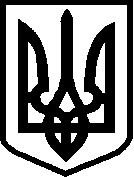 